ЛепкаЧто должен знать и уметь ребенок 6-7 лет к концу учебного года.Лепить различные предметы, передавая их форму, пропорции, и движения; создавать сюжетные композиции из 2-4 и более изображений.Выполнять декоративные композиции способам и налепа и рельефаРасписывать вылепленные изделия по мотивам народного искусстваМы предлагаем Вам вместе с ребенком вылепить несколько фигур, ознакомление с изготовлением которых позволит реализовать следующие задачи:1. Закреплять умение лепить из целого куска, правильно передавать пропорции тела, придавать линиям плавность, изящность;2. Учить выделять и передавать в лепке характерные особенности персонажей известных сказок, пользуясь усвоенными ранее приемами лепки из целого куска;3. Вызвать интерес к лепке образов подводного мира по представлению.4. Создать условия для творческого применения освоенных способов и приёмов лепки.5. Учить детей определять содержание своей работы. Закреплять умение лепить животных, передавая характерную форму и пропорции тела и частей1. «Фигурка животного»Предложите ребенку отгадать загадки. 1. Любит кушать он малинуИ в берлоге спать всю зиму.Страшно может он реветь,А зовут его. (медведь)2. Догадайтесь, кто же это?В шубку рыжую одета.И не рыба, и не птица.Это — хитрая. (лисица).3. Он в лесу дремучем рос,Серой шерстью весь оброс.В зайцах вкусных знает толкЗлой голодный серый. (волк)4. На его спине — иголки.И длинны они, и колки.Потому-то вдоль дорожекС ними смело ходит. (ежик)5. Это что за зверь такой?Может жить он под землей.Норку и подземный ходЛапками копает. (крот)6. Что за зверь такой лесной?В белой шубке он зимой.Всех боится зверь-трусишка.Как зовут его? (Зайчишка)7. Проворная зверюшкаЖивет в дупле-избушке.Целый день скок-поскок,Отыскала грибок,Нанизала на сучок,Заготовила впрок.(Белка).Технологические карты: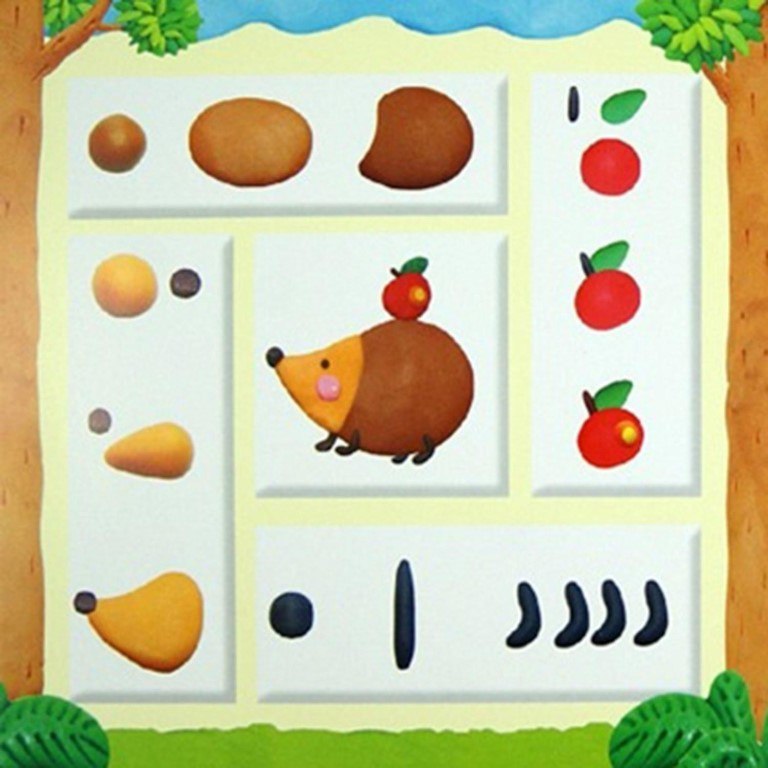 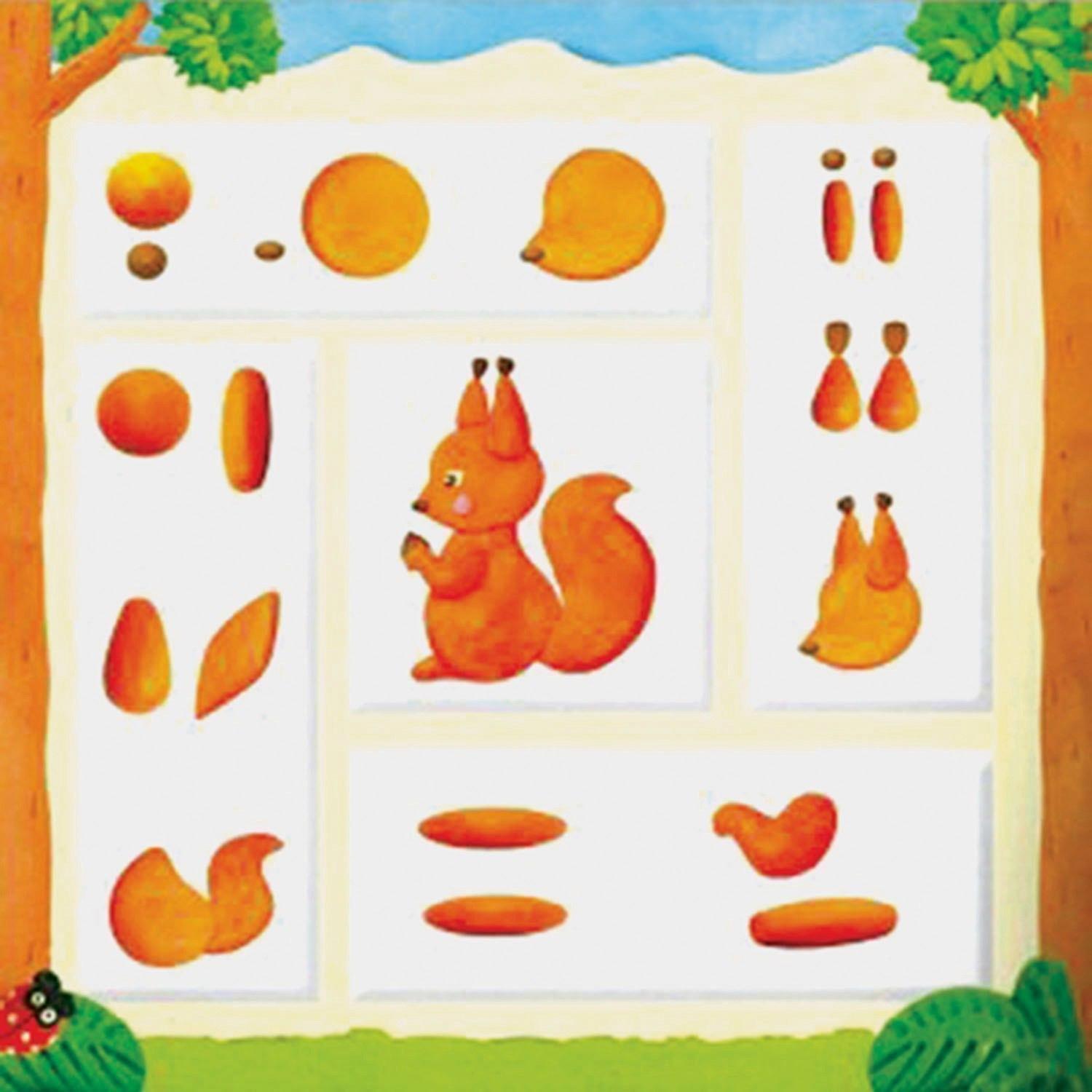 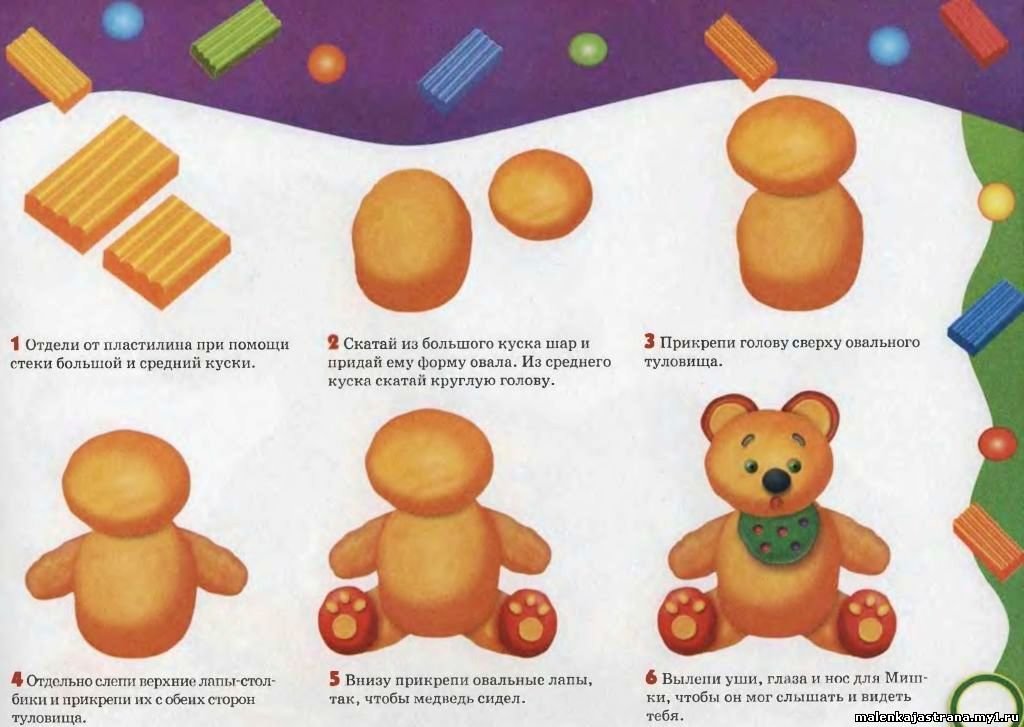 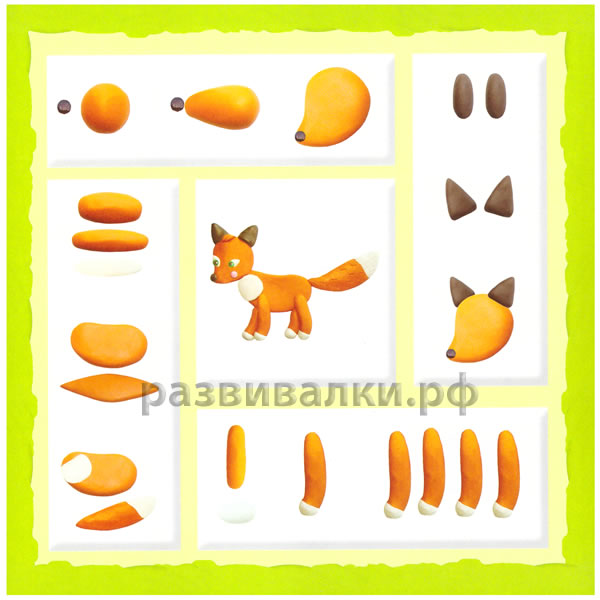 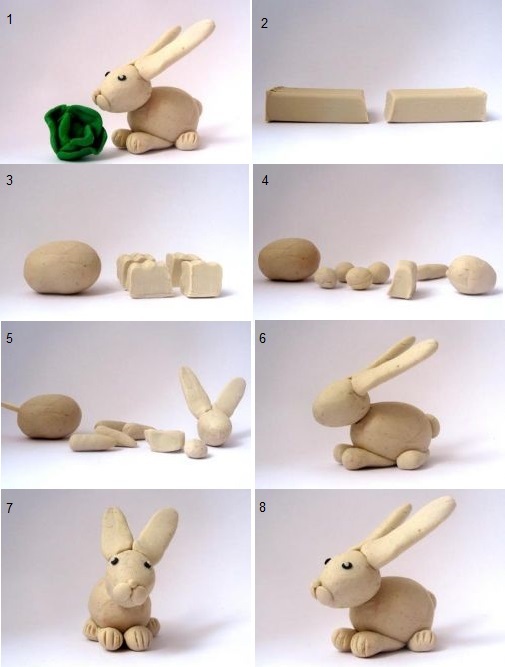 2. «Персонаж любимой сказки»Предложите ребенку отгадать загадки. На неведомых дорожкахДом ее на курьих ножках. (Баба Яга)Он герой нам всем известныйИ с волшебным словом вместеМожет целую неделюНа печи лежать. (Емеля)Живет она в большом цветочке,Жаль, что мала сама росточком. (Дюймовочка)Предложите ребенку слепить любимого сказочного героя. Примерные схемы изготовления: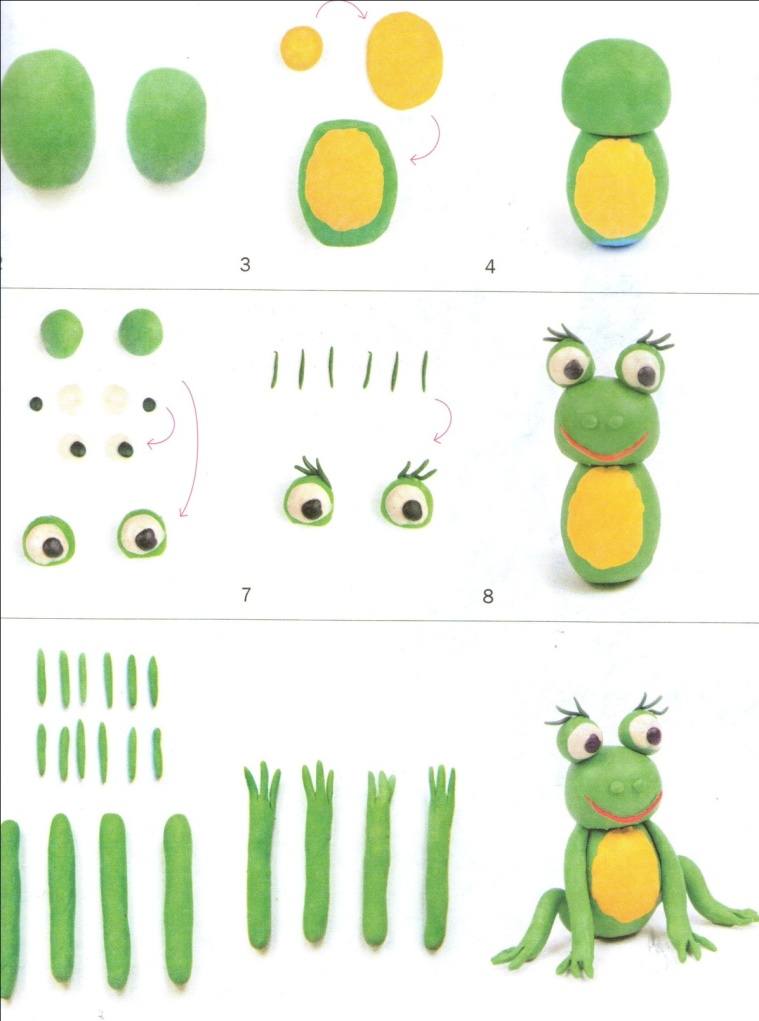 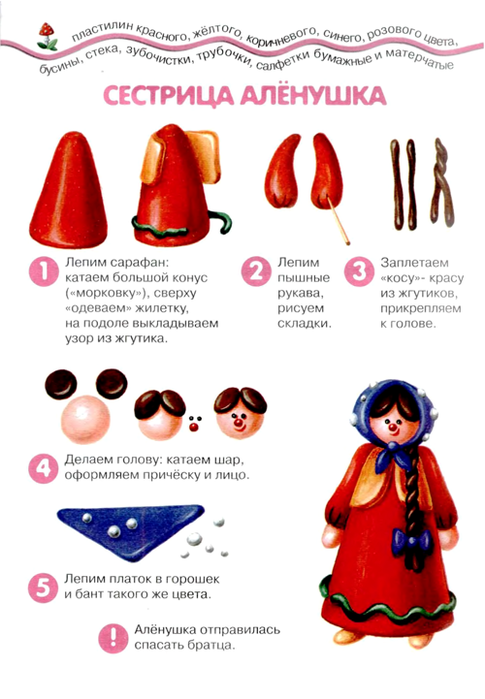 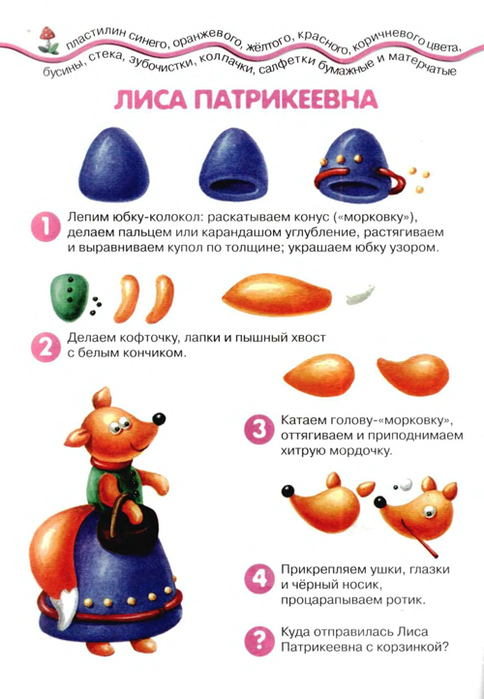 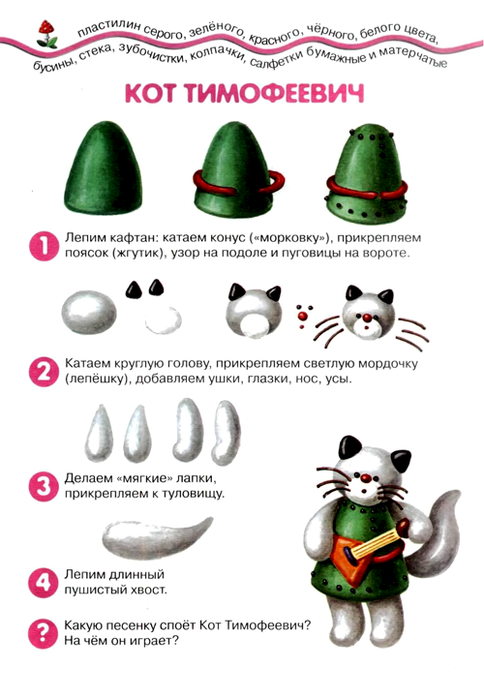 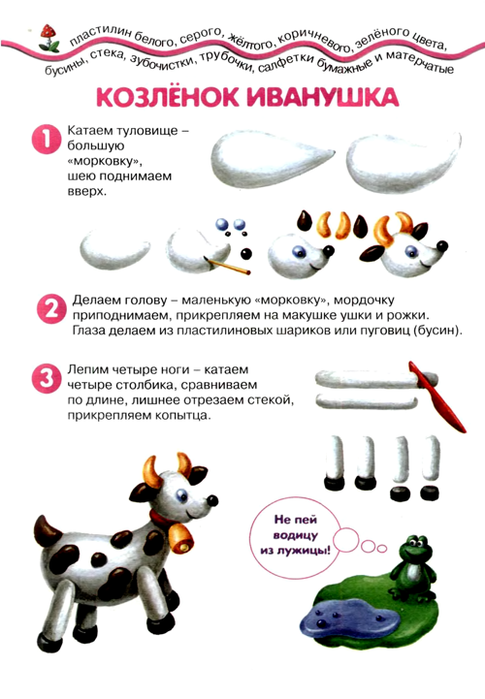 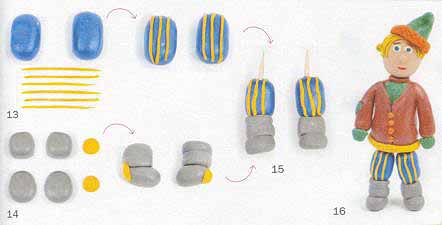 3. «На дне морском»Предложите ребенку отгадать загадки. На дне морском живёт она и всем твердит упрямо,Что будто бы она тудаНа дно с небес упала (морская звезда)Ты со мною не знаком?Я живу на дне морском!Голова и 8 ног – вот такой я (осьминог)Толстый он, ползёт, спешитРыб пугает и спешит (краб)Все просторы океанаБороздит гора с фонтаном,Бьёт хвостом, вода кипитПроплывает важно (кит)Чешуя блестит, как искрыПлавники взлетают быстро (рыбки)Ярко-синие иголки, у него тверды и колки (морской ёж).Проведите с ребенком физкультминутку. Море очень широко, (Дети широко разводят руки в сторону.)Море очень глубоко. (Приседают, коснувшись руками пола.)Рыбки там живут, друзья, (Выполняют движение «Рыбка».)А вот воду пить — нельзя. (Разводят руки в сторону, приподняв плечи.)Проведите с ребенком пальчиковую гимнастику "Рыбы"Десять рыб поймали мы –В речке плавали они.Лещ, плотва, налим, карась,Окунь, щука, сом, ерш, язь,А десятый угорь был,Он сорвался и уплыл.Предложите ребенку слепить композицию под названием "На дне морском" на картоне голубого или синего цвета. 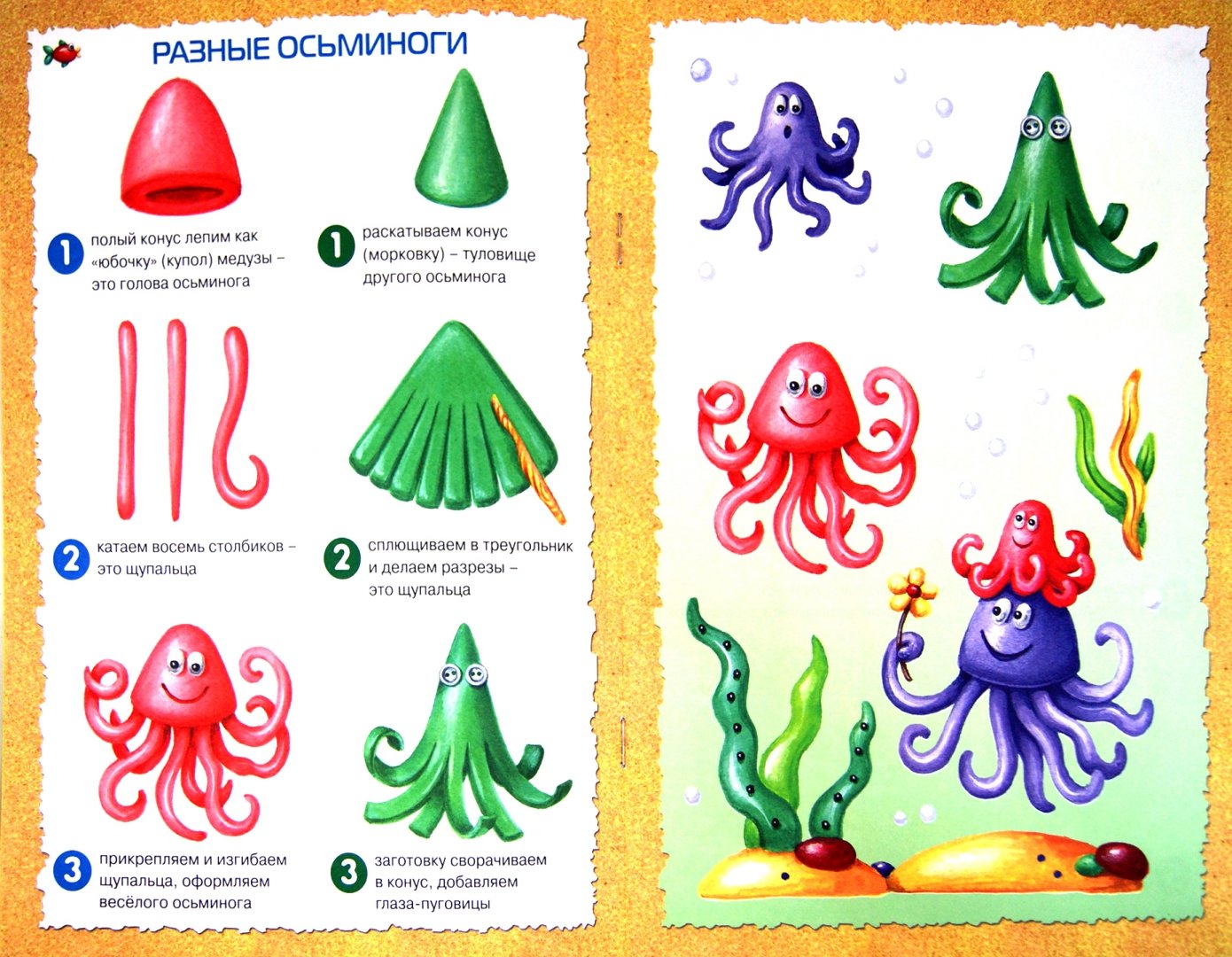 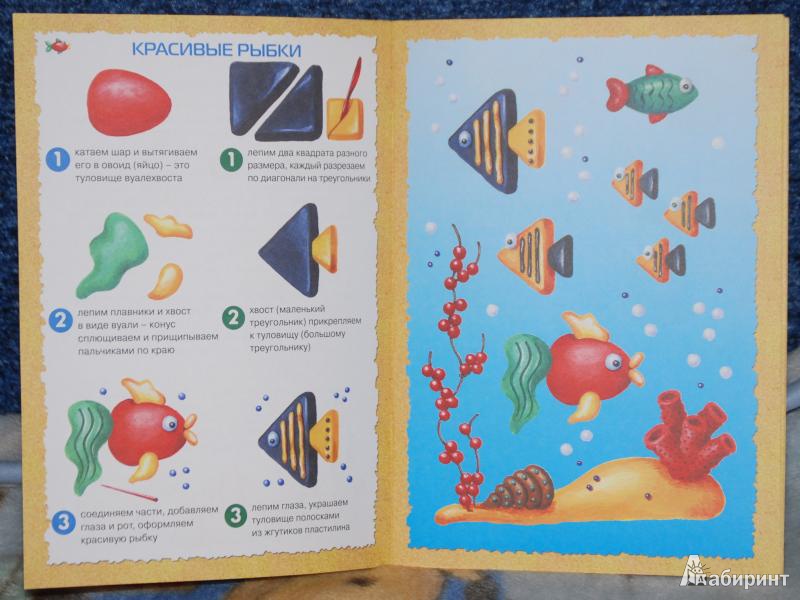 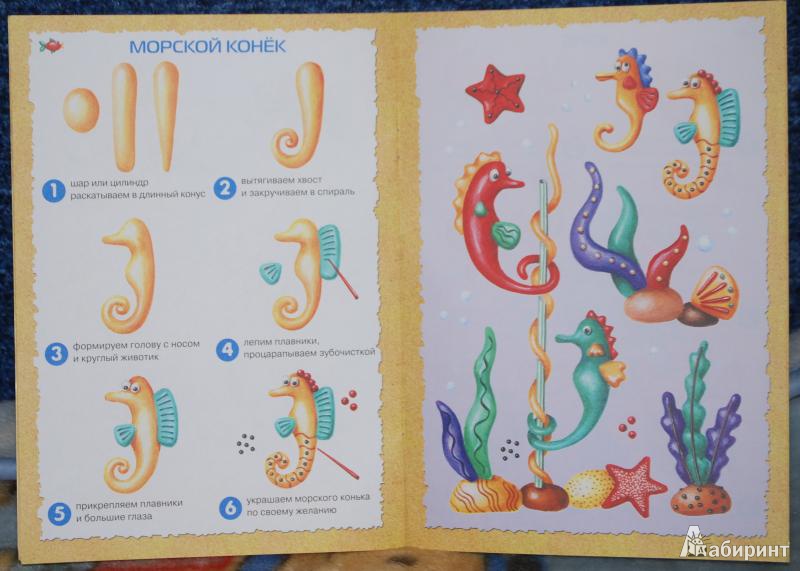 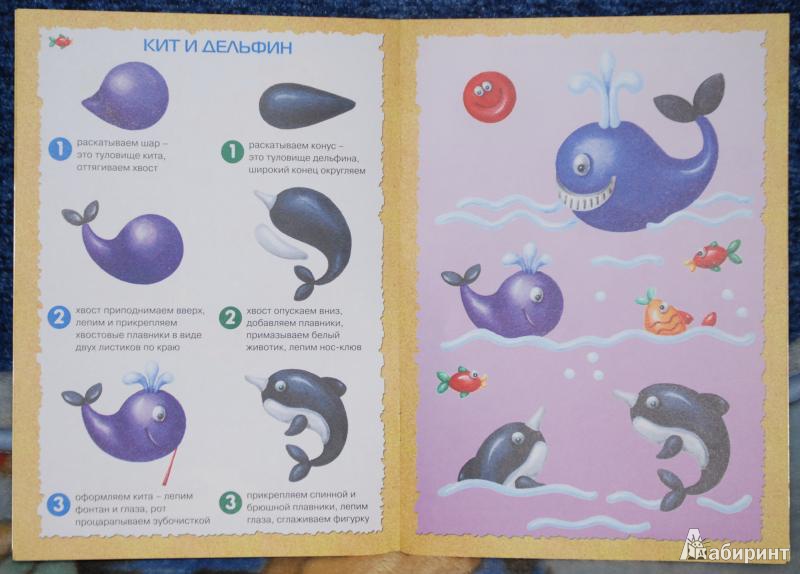 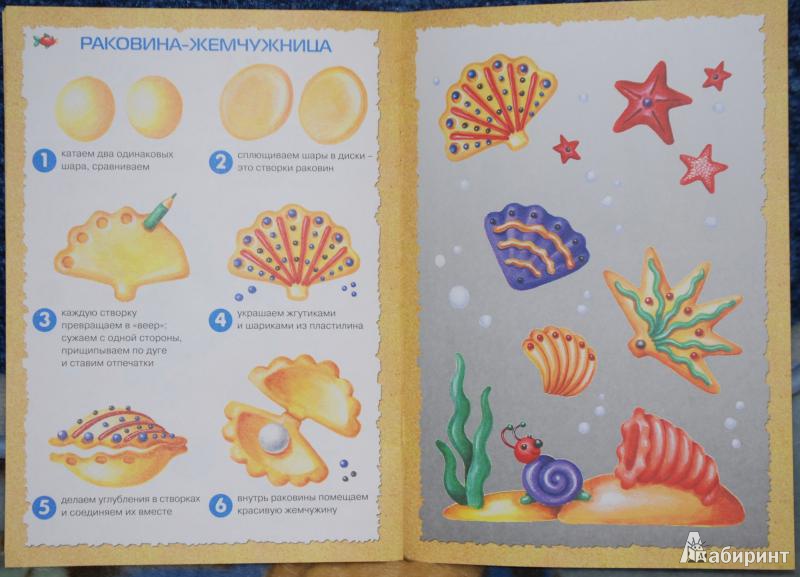 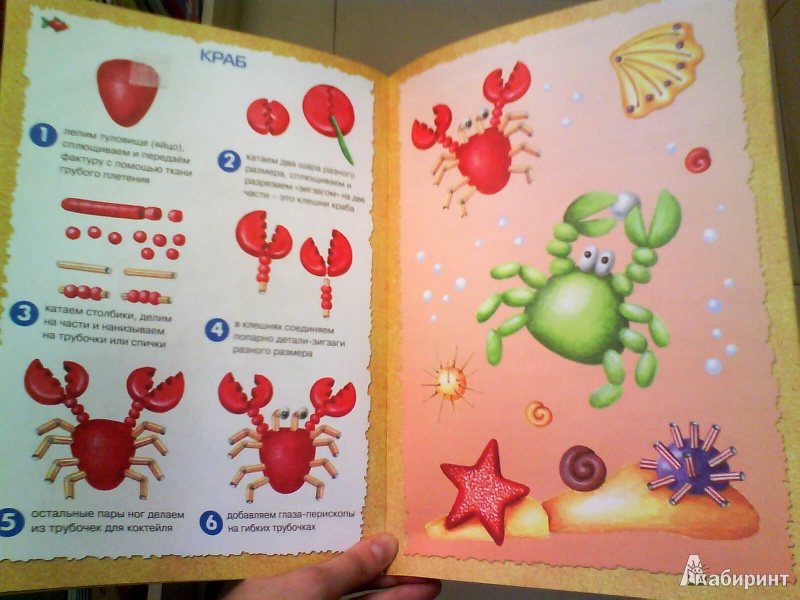 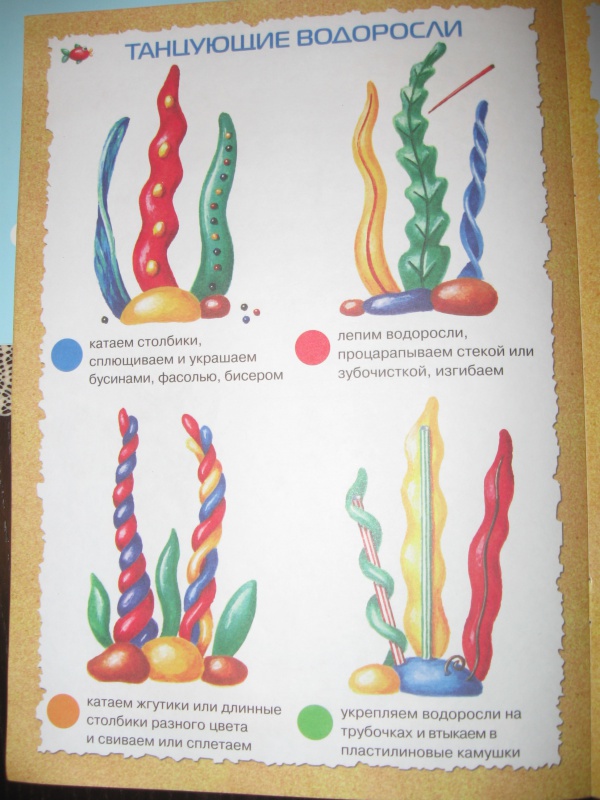 4. «Животные жарких стран»Предложите ребенку отгадать загадки. Любит он бока и ушиВ жаркий день помыть под душем,А в лесу любой заслонХоботом разрушит….(слон) В Африке толстяк живёт,У него огромный рот,В зной весь день сидит в воде,Думает лишь об еде,Травку тоннами жуёт.Ненасытный….( бегемот)Презентация животных, со звуками, которые они произносятРассматривание и обсуждение презентацииВ: Крыльев нет у них и перьев.Их дома среди деревьев.Там в ветвях едят бананыОзорные…….(обезьяны)Презентация животных, со звуками, которые они произносятРассматривание и обсуждение презентацииВ: В Жаркой Африке гуляет,Длинной шеей удивляет,Сам высокий ,будто шкаф,Жёлтый в пятнышках….(жираф)Спросите у ребенка знает ли он где живут эти животные? (в жарких странах.)Проведите с ребенком физкультминутку. Если в жаркую странуЯ случайно попаду,            (Сжимать и разжимать пальцы в кулаки.)То увижу там шакала,        (Соединить все пальцы обеих рук с большими, образуя  					«бинокль», поднести к глазам.)Кенгуру, гиппопотама,Обезьяну, тигра, льва,      (Поочерёдно загибать пальцы одновременно на обеих руках.)Крокодила и слона.            (Сжимать и разжимать пальцы правой руки в кулак.)Хорошо живётся им –            (Сжимать и разжимать пальцы левой руки в кулак.)Не бывает снежных зим.            (Хлопнуть в ладоши и развести руки в стороны.)Предложите ребенку вылепить понравившееся животное.Примерные схемы изготовления: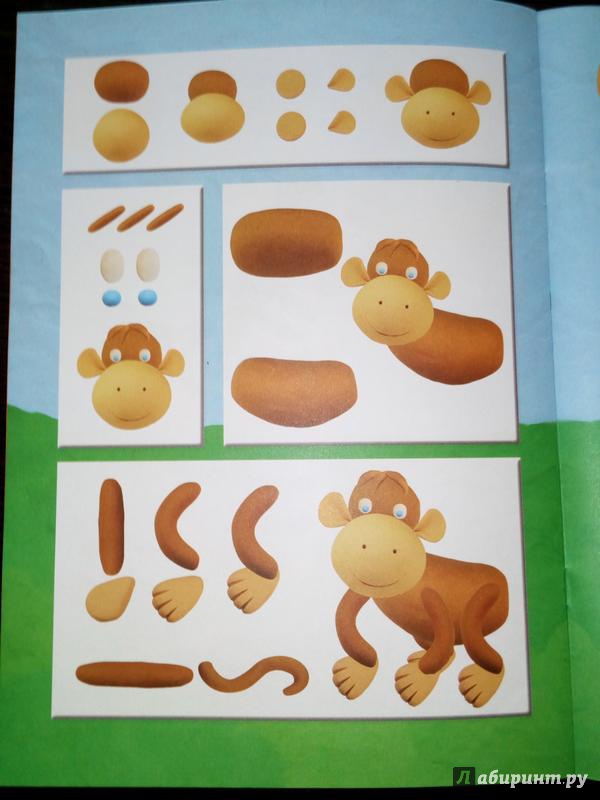 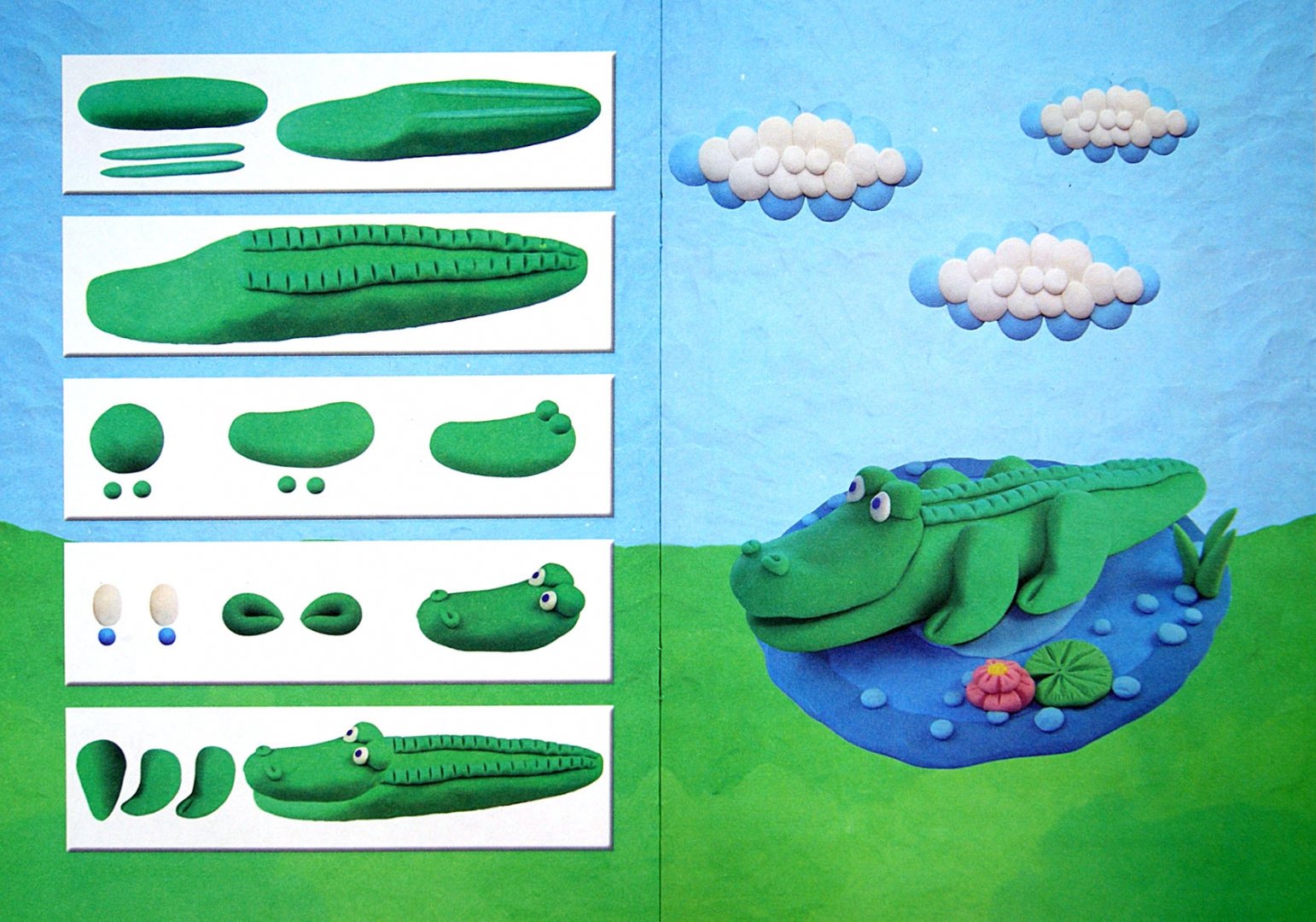 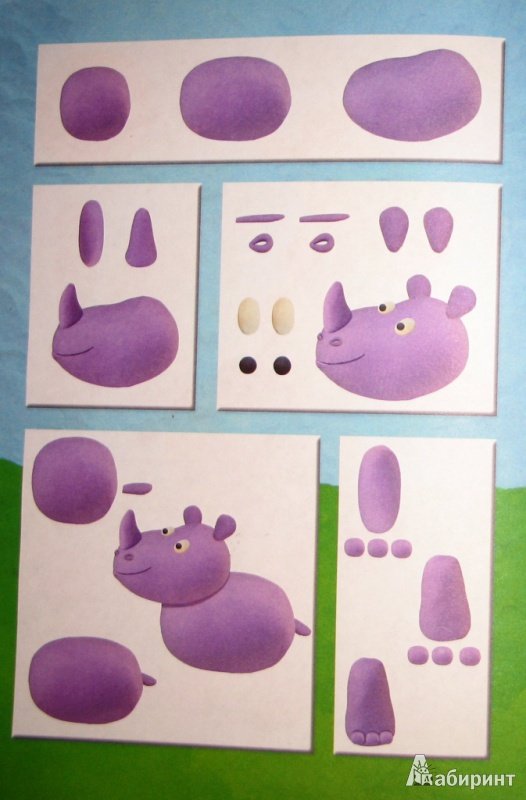 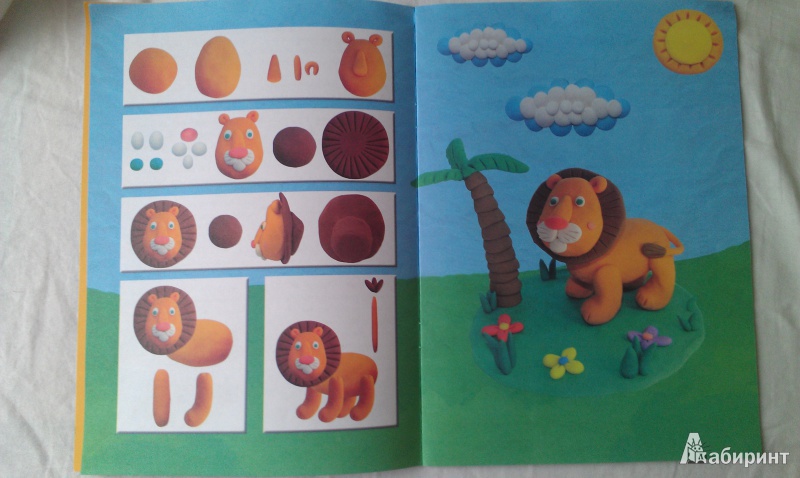 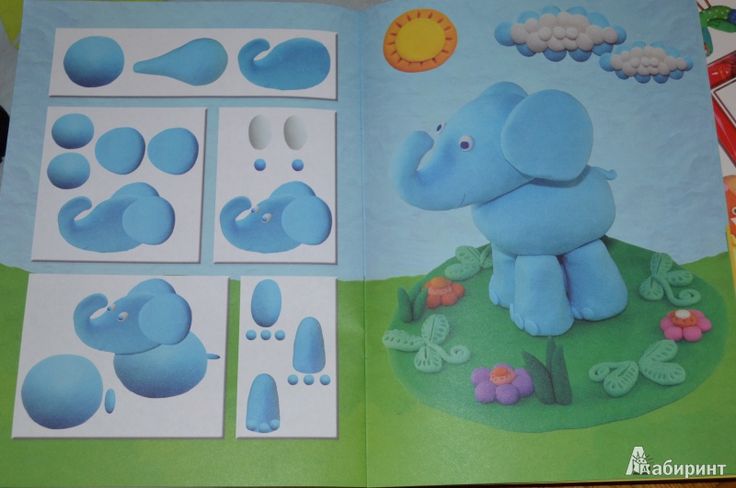 